Kindred Parish Prayer List:    Calvary: Brian Bauknecht, Tom Carpenter, Shane Wurtinger, Eric Bussiere, Melanie Godleski, Maverick Clark, Suzy Dentuma, Beth Wandrey, Jan Young, Theresa DeBroux, Nancy Klemp   St. John: Jim Nelson, Patricia McCormick, Dave Carlson, Virginia Breyer, Earl Schmidt, Paula VanderGrinten, Brenda Zastrow, Joel Creydt, Bob G., Eric DeHart, Danielle (Hegewald) Andrews, Andy Peterson  Prayers for Calvary’s members & friends serving in the military: Greg, Tony, Joe, David, Kari, Isabell. And DanielLooking AheadTime change is coming:Beginning in May thru AugustSt. John’s Lutheran will be holding service at 8:30 a.m.Calvary Lutheran will be holding service at 10:30 a.m.April 03 No confirmation Classes             CLC Calvary Kids @ 5:30April 04 Birnamwood OutreachApril 07 CLC   8:30 Worship w/communion                       9:30 Bible Study with Glen              SJL 10:30 Worship w/communion                       Followed by Coffee FellowshipApril 08 CLC   4:30 Council Meeting April 10 CLC FOOD WITH FRIENDS – mark your calendar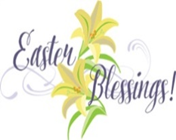 Blessed Easter to ALL!AT ST. JOHN’S: Thank you to St. John’s members for providing the beautiful lilies for today’s service. Please see the insert at SJL for the listing of names.AT CALVARY: The beautiful flowers that adorn the altar today are provided by the balance of the Calvary Flower Fund and purchased in loving memory of all the loved ones and friends of the congregation.  Resurrection of Our Lord / Easter DayMarch 31, 2024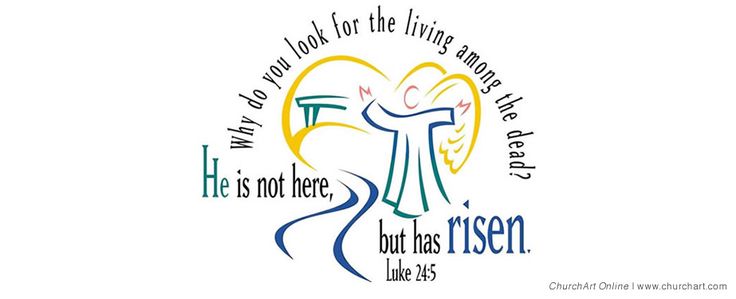 KINDRED LUTHERAN PARISHPastor Jennifer Sosinski -715-219-5489St. John’s Lutheran ELCA (7:00 a.m.)W17680 Church Road – Birnamwood WI 54414Email:stjohnlutheran54414@gmil.comContact: Pastor Jennifer or Wayne Clark 715-449-2341Pianist: Barb Nelson Calvary Lutheran Church ELCA (9:30 a.m.)310 S. Superior St – Antigo WI  54409 Phone: 715-623-3102Email: calvary. antigo@gmail.comPianist: Becky Rotzoll             Song Leader: Peggy Benes                Lector: Kathy Stockhaus        Trumpeter: Gene MackeyWe follow Jesus Christ by welcoming everyone, growing in faith, serving God and others, and walking with God’s people.Resurrection of Our Lord / Easter daySunday, March 31, 2024Today’s Liturgy from the Evangelical Lutheran WorshipHoly Communion, Setting Four ELW pg. 147Prelude GATHERINGWelcome Confession and Forgiveness		       inside back cover of hymnalHymn: “Jesus Christ is Risen Today”                                ELW #365P: Alleluia! Christ is Risen!C: Christ is Risen indeed! Alleluia!P: The grace of our Lord Jesus Christ, the love of God, and the Communion of the Holy Spirit be with you all.C: And also with you.The Kyrie						               p. 147The Canticle of praise “This is the feast . . .                                     p. 149Readings: see Celebrate insert. The Prayer of the Day   (Celebrate Insert)                                                          			THE WORDFirst Reading: Acts 10:34-43       R: The Word of the Lord. C: Thanks be to God.Responsive Reading: Psalm 118:1-2, 14-24     Begin with the refrain and repeat after the bold RSecond Reading: 1 Corinthians 15:1-11 Celebrate Insert       R: The Word of the Lord. C: Thanks be to God.Gospel Acclamation: (please stand as you are able)	                p.151 “Alleluia. Lord, to whom shall we go? You have the words of eternal life. Alleluia.”                                       P: The Gospel according to Mark the 16th chapter verses 1-8C. Glory to you, O Lord.    The Gospel reading						P: The Gospel of the LordC: Praise to you, O Christ. The Children’s Sermon CLC: Special Music: Pastor Jen and Melissa FergThe Sermon: Rev. Jennifer Sosinski, pastorHymn: “Now All the Vault of Heaven Resounds”               ELW # 367 The Nicene Creed inside back cover of hymnal  The Prayers of Intercession (Celebrate Insert)  L: God of grace.   C: hear our prayer.                      P: The peace of the Lord be with you always.C: And also with you.Share the peace with one anotherMEALThe OfferingAs the offering basket will be brought forward as we sing the Doxology:		             Praise God, from whom all blessings flow;		Praise God, all creatures here below;		Praise God, above ye heav’nly host;		Praise Father, Son, and Holy Ghost. AmenOffertory Prayer*The Great Thanksgiving			                             p.152	*Holy, Holy, Holy 						   p.153*The Lord’s Prayer					                p.154The Congregation may be seatedInvitation to CommunionAgnus Dei: “Lamb of God. . . “					   p.154The Sacrament is shared(We have an open table for Communion. All who are baptized and accept Jesus Christ as their savior are welcome to receive the Lord’s Supper. Children who have not received their first communion and those not taking communion are invited to come forward for a blessing. We offer both wine and grape juice (center rings). Gluten-free wafers are available upon request).During communionHymn: “Now the Green Blade Rises”                                              #379Hymn: “Now We Join in Celebration”                                             #462Hymn: “For the Bread Which You Have Broken”                          #494Hymn: “Let Us Break Bread Together”                                           #471(Please be seated for the Blessing, Sending Hymn and Dismissal.)The Post Communion BlessingThe Blessing (Pastor Jennifer)Sending Hymn: “Thine is the Glory”                                   ELW #376  The Dismissal                              P: Go in peace. Share the good news. C: Thanks be to God. Postlude    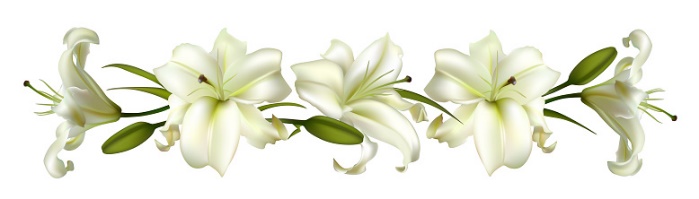 